Your recent request for information is replicated below, together with our response.Could you provide details of the number of police attendances to Rose Street Nairn IV12 between 1st January 2020 to present day The table at the end of this document provides the number of incidents recorded on Police Scotland’s incident recording system, STORM, where Police attended, from 1st January 2020 to 30th April 2023. All statistics are provisional and should be treated as management information. All data have been extracted from Police Scotland internal systems and are correct as at 10/5/2023.If you require any further assistance please contact us quoting the reference above.You can request a review of this response within the next 40 working days by email or by letter (Information Management - FOI, Police Scotland, Clyde Gateway, 2 French Street, Dalmarnock, G40 4EH).  Requests must include the reason for your dissatisfaction.If you remain dissatisfied following our review response, you can appeal to the Office of the Scottish Information Commissioner (OSIC) within 6 months - online, by email or by letter (OSIC, Kinburn Castle, Doubledykes Road, St Andrews, KY16 9DS).Following an OSIC appeal, you can appeal to the Court of Session on a point of law only. This response will be added to our Disclosure Log in seven days' time.Every effort has been taken to ensure our response is as accessible as possible. If you require this response to be provided in an alternative format, please let us know.Recorded STORM Incidents where Police attended, Rose Street, Nairn, IV12 Period: 1st January 2020 to 30th April 2023 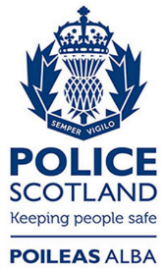 Freedom of Information ResponseOur reference:  FOI 23-1054Responded to:  12th May 2023Final Incident Type20202021 20222023 Disturbance0120Police Generated Activity0020Assist Member of the Public0010External Agency Request0010Alleged crime0102Concern for Person0100Total0362